   Summer Bucket List  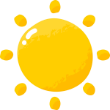 